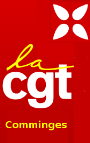 18 mois de tergiversations depuis 2016 où  rien n’a été fait : voilà le bilan des errements sur l’EHPAD de Barbazan.  La responsabilité des élus locaux est clairement engagée car après avoir dénié les propositions du syndicat CGT ils se sont peu investis sur l’avenir d’une institution qui emploie 57 salariés et accueille 80 résidents. Après une gestion désastreuse du personnel on ne compte aujourd’hui plus que 68 résidents alors que les besoins sont là. Mais un management de peu de valeur (pour ne pas dire plus) fait perdre de l’argent et ne répond pas aux besoins de la population. Qu’aurait-t-on dit ou fait d’un salarié lambda s’il s’était comporté de la sorte…Revenons à la situation : le nouveau député, ancien suppléant de la précédente députée nous a indiqué pendant la campagne que : «  il s’engageait à faire respecter le transfert de l’EHPAD de Barbazan du ministère de la Défense vers la fonction publique hospitalière » ou dit d’une autre manière l’EHPAD Paul Oddon restera un établissement public.Nous nous souvenons que l’ancienne députée et actuelle Présidente de région s’était engagée sur un investissement de 400 000€ pour mettre aux normes cet établissement.Donc, tout va bien, reste la mise en œuvre et c’est bien là que sont les inquiétudes des agents et des résidents : ces promesses ne vaudraient -elles que pour ceux qui les croient ? Agents et résidents ne sont pas décidés à s’en laisser compter. La population commingeoise non plus. Ce service est un besoin réel pour nos anciens. Ensemble n’hésitons pas à interpeller notre député et nos élus sur leurs engagements !UL CGT  Comminges 6 av. Foch 31800 Saint Gaudens18 mois de tergiversations depuis 2016 où  rien n’a été fait : voilà le bilan des errements sur l’EHPAD de Barbazan.  La responsabilité des élus locaux est clairement engagée car après avoir dénié les propositions du syndicat CGT ils se sont peu investis sur l’avenir d’une institution qui emploie 57 salariés et accueille 80 résidents. Après une gestion désastreuse du personnel on ne compte aujourd’hui plus que 68 résidents alors que les besoins sont là. Mais un management de peu de valeur (pour ne pas dire plus) fait perdre de l’argent et ne répond pas aux besoins de la population. Qu’aurait-t-on dit ou fait d’un salarié lambda s’il s’était comporté de la sorte…Revenons à la situation : le nouveau député, ancien suppléant de la précédente députée nous a indiqué pendant la campagne que : «  il s’engageait à faire respecter le transfert de l’EHPAD de Barbazan du ministère de la Défense vers la fonction publique hospitalière » ou dit d’une autre manière l’EHPAD Paul Oddon restera un établissement public.Nous nous souvenons que l’ancienne députée et actuelle Présidente de région s’était engagée sur un investissement de 400 000€ pour mettre aux normes cet établissement.Donc, tout va bien, reste la mise en œuvre et c’est bien là que sont les inquiétudes des agents et des résidents : ces promesses ne vaudraient -elles que pour ceux qui les croient ? Agents et résidents ne sont pas décidés à s’en laisser compter. La population commingeoise non plus. Ce service est un besoin réel pour nos anciens. Ensemble n’hésitons pas à interpeller notre député et nos élus sur leurs engagements !UL CGT  Comminges 6 av. Foch 31800 Saint Gaudens